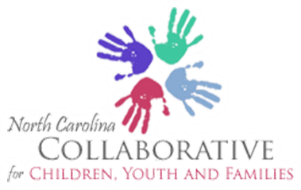 Membership and Sustainability Committee Overall Goal, Strategies and ActivitiesCommittee Members: Bibba Dobyns-UNCG; Joi Douglas-Young Adult Advocate; Cynthia Walker-North Carolina Families United; Dawn Manus-Alliance Behavioral Healthcare; Sonja Frison-UNCG; Susan Robinson-DHHSOverall Goal: Expand and diversify current membership and leadership within the NC Collaborative for Children, Youth and Families by 20 membersOverall Goal: Expand and diversify current membership and leadership within the NC Collaborative for Children, Youth and Families by 20 membersOverall Goal: Expand and diversify current membership and leadership within the NC Collaborative for Children, Youth and Families by 20 membersOverall Goal: Expand and diversify current membership and leadership within the NC Collaborative for Children, Youth and Families by 20 membersMembership and Sustainability StrategiesActivitiesPersons ResponsibleTargeted Completion DateTargeted outreach to diversify membership-both in expanding diversity and recruiting key members missing from the collaborative Review the Collective Impact Readiness Assessment and then bring results to CollaborativeIdentify if recruiting members for business and/or educational aspects of meetingsIdentify liaisons from local collaboratives to ensure recruitment across the state from local collaborative leadershipMembership and Sustainability CommitteeExecutive CommitteeAdministrative support from collaborative5/8/2015TBD by Executive Committee5/22/2015Identify known connections and reach out to new ones-Poll current members to identify who has needed connections and can reach out to recruit those identified for membershipTier 1 Invitees (Previous participants in meetings) Review the previous strategic planning committee notes and previous collaborative meeting notes to determine if those in attendance are going to continue to participate in the collaborativeTier 2 Invitees (Infrastructure in Place to Support Involvement now but not at table) List Established with associated names of individualsDPS-Juvenile JusticeGuardian Ad Litem of Administration of the CourtsPublic HealthUniversitiesInsurance CompaniesSAS/Lenovo or Technology partnersFamily Support Network liaisonsChild WelfareDetermine additional suggestions from Collaborative members through survey at state collaborative meetingTier 3 (Need Technological Infrastructure to Support Involvement) Invitees List Established with associated names of individuals-need virtual attendance capacity for most to participateProviders (from all over the entire state)Parents (from all over the entire state)Family Partners (from all over the entire state)Youth/Young Adults (from all over the entire state)Membership and Sustainability Committee working with Executive committeeCollaborative members5/22/20154/24/2015Develop and Identify priority of committee implementation (Reach out to members identified as interested in serving on Collaborative committees and implement committees with current membership-identify areas needed for committee inclusion and recruit additional key members)Work with Marketing on an elevator speech specifically for recruitment and modify end of speech to ask to participate in CollaborativeMarketing and Membership and Sustainability Committees5/22/2015Develop and Identify priority of committee implementation (Reach out to members identified as interested in serving on Collaborative committees and implement committees with current membership-identify areas needed for committee inclusion and recruit additional key members)Collaborative members reach out to individuals on Who’s Missing list and contact them either by face to face or phoneCollaborative members6/12/2015Develop and Identify priority of committee implementation (Reach out to members identified as interested in serving on Collaborative committees and implement committees with current membership-identify areas needed for committee inclusion and recruit additional key members)Collaborative to provide a Cover letter and recruitment flyer to individuals after phone or face-to-face initial contactDevelopment of Cover Letter outlining the role of the collaborative, the need for collaborative members and the role of new members on the collaborativeDevelopment of a Recruitment flyer that includes the following elementsMission of the NC State CollaborativeGoals of the NC State CollaborativeMajor issues the NC State Collaborative is addressingExamples of Major Programs and Activities (such as MH Awareness Day)Funding sourcesBenefits of being on the NC State CollaborativeSend information by email from Administrative Support (for tracking purposes) after Collaborative members note they have called or met with potential membersMembership and Sustainability Committee5/22/2015Develop and Identify priority of committee implementation (Reach out to members identified as interested in serving on Collaborative committees and implement committees with current membership-identify areas needed for committee inclusion and recruit additional key members)Review of Committee members and solicit from each committee lead needs for additional team membersMembership and Sustainability Committee and Administrative Support6/24/2015Develop Orientation Training for New MembersIdentify domains for training of new membersDevelop training materials and training protocol (possibly online protocol)Membership and Sustainability Committee6/12/2015